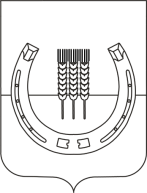 АДМИНИСТРАЦИЯ СПАССКОГО СЕЛЬСКОГО ПОСЕЛЕНИЯСПАССКОГО МУНИЦИПАЛЬНОГО РАЙОНАПРИМОРСКОГО КРАЯРАСПОРЯЖЕНИЕ19 октября 2017 года                           с. Спасское                                                     № 50-рОб исполнении бюджета Спасского сельского поселения за 9 месяцев 2017 годаВ соответствии с Бюджетным кодексом Российской Федерации, Положением о бюджетном устройстве и бюджетном процессе в Спасском сельском поселении, утвержденным решением муниципального комитета Спасского сельского поселения от 13.11.2010 № 91.Утвердить отчёт администрации Спасского сельского поселения об исполнении бюджета Спасского сельского поселения за первое полугодие 2017 года по доходам в сумме 17765,78 тыс.руб., по расходам в сумме 15376,38 тыс. руб., источникам финансирования дефицита бюджета - профицит в сумме 2389,40 тыс. руб., согласно приложению к настоящему распоряжению.2. Контроль за исполнением настоящего распоряжения оставляю за собой.И.о. главы администрации Спасского сельского поселения	                                                              О.Н. Молокоедова